Madrid, 8 de marzo de 2023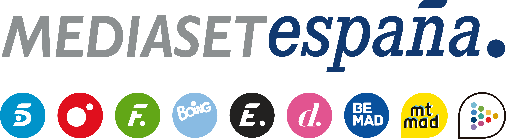 La primera expulsión de ‘Supervivientes 2023’ activa una nueva localización cuyo único habitante tendrá ‘la última palabra’Ginés ‘Corregüela’, Alma Bollo y Jaime Nava, candidatos a abandonar la convivencia en la segunda gala del reality que Telecinco emite este jueves.El espacio acogerá dos nuevos juegos: uno determinará la distribución de los equipos en las diferentes localizaciones y el segundo, un juego de equilibrio, coronará a los nuevos líderes.Primera expulsión en ‘Supervivientes 2023’. La salvación anoche de Diego Pérez ha deparado que Ginés ‘Corregüela’, Alma Bollo y Jaime Nava se mantengan como nominados. Uno de los tres, el que menos apoyo haya acumulado en la votación gratuita abierta en la app de Mitele, abandonará su grupo y se trasladará a vivir en solitario a Playa de los Olvidados, nueva localización que se revelará en la segunda gala del concurso que Jorge Javier Vázquez conducirá este jueves 9 de marzo en Telecinco (22:00h), en conexión con Laura Madrueño. Antes de abandonar la palapa, el primer expulsado tendrá ‘la última palabra’, que le permitirá dejar una ventaja o un lastre a uno de sus compañeros.Un espectacular juego de localización y una apnea para dirimir el liderazgo de cada grupoLos concursantes disputarán, además, dos nuevas pruebas. La primera será un espectacular juego de localización, que distribuirá a los tres grupos en tres de las localizaciones: Playa Royale, con mejores condiciones de vida y pesca; Tierra de Nadie, cuyos habitantes son inmunes a las nominaciones; y Playa Fatal, con peores condiciones para la supervivencia. La segunda prueba, un juego de equilibrio, dictará sentencia para elegir a los líderes de los diferentes equipos.El programa ofrecerá imágenes de los últimos acontecimientos de los concursantes, con especial atención a la tensión entre Alma Bollo y Asraf Beno, a las consecuencias del robo del fuego al grupo de Playa Fatal y a las críticas recibidas por Katerina Safarova tras elegir a tres compañeros para disfrutar de su tarta de cumpleaños.Por último, el espacio acogerá las segundas nominaciones con cuatro nuevos candidatos a la expulsión, dos elegidos por el grupo de Playa Fatal y dos por el de Playa Royale.